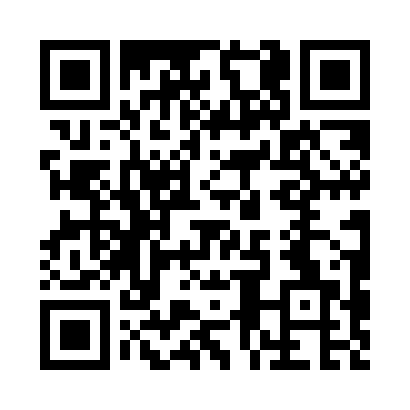 Prayer times for West Pierrepont, New York, USAMon 1 Jul 2024 - Wed 31 Jul 2024High Latitude Method: Angle Based RulePrayer Calculation Method: Islamic Society of North AmericaAsar Calculation Method: ShafiPrayer times provided by https://www.salahtimes.comDateDayFajrSunriseDhuhrAsrMaghribIsha1Mon3:275:201:045:128:4910:412Tue3:285:201:045:128:4810:413Wed3:295:211:055:128:4810:404Thu3:305:221:055:128:4810:405Fri3:315:221:055:128:4710:396Sat3:325:231:055:128:4710:387Sun3:335:241:055:128:4710:378Mon3:345:241:055:128:4610:369Tue3:355:251:065:128:4610:3510Wed3:365:261:065:128:4510:3411Thu3:385:271:065:128:4510:3312Fri3:395:281:065:128:4410:3213Sat3:405:281:065:128:4310:3114Sun3:425:291:065:128:4310:3015Mon3:435:301:065:128:4210:2916Tue3:455:311:065:128:4110:2817Wed3:465:321:065:118:4010:2618Thu3:475:331:075:118:4010:2519Fri3:495:341:075:118:3910:2320Sat3:505:351:075:118:3810:2221Sun3:525:361:075:108:3710:2122Mon3:545:371:075:108:3610:1923Tue3:555:381:075:108:3510:1824Wed3:575:391:075:108:3410:1625Thu3:585:401:075:098:3310:1426Fri4:005:411:075:098:3210:1327Sat4:025:421:075:098:3110:1128Sun4:035:431:075:088:3010:0929Mon4:055:441:075:088:2810:0830Tue4:065:461:075:078:2710:0631Wed4:085:471:075:078:2610:04